Documents Required With FormThe mentioned below documents are mandatory and should be attested by Gazetted Officer (B-17) & aboveAll documents must be kept in the one pdf file.Incomplete applications will not be considered.1. Copy of Student CNIC OR Student Identity Card of the University / Institute.2. Copy of FORM ‘C’.3. Copy of CNIC of Father / Guardian.4. Copy of Fee Receipt of the University / Institute (Last paid).5. Copy of Certificate of Domicile of the student.6. Copy of Permanent Residence Certificate of Student.7. Copy of Domicile Certificate of Father / Mother / Guardian.8. Copy of Academic Certificates including Mark-Sheets i.e. Matriculation, Intermediate, Graduation and previous year/term/semester.9. Copy of House documents being the evidence of Residence/Rent document.10. Original Salary Slip of Father / Guardian if employed in Government / Semi Government / Private organization.11. Original Income Certificate issued by EDO Revenue of concerned District in case Father / Guardian is a non-salary person i.e. Business man / Landlord etc, along with Bank Statement of last six (6) months of personal and Business account.12. Original Copy of Income Assessment / Return of Income duly issued by Income Tax Department, Government of Pakistan.13. Copies of Utility Bills: Electricity / Gas / Telephone (Last paid).14. Two Stamped Envelopes with current mailing address.15. Original Affidavit on Rs. 20/= Stamp paper.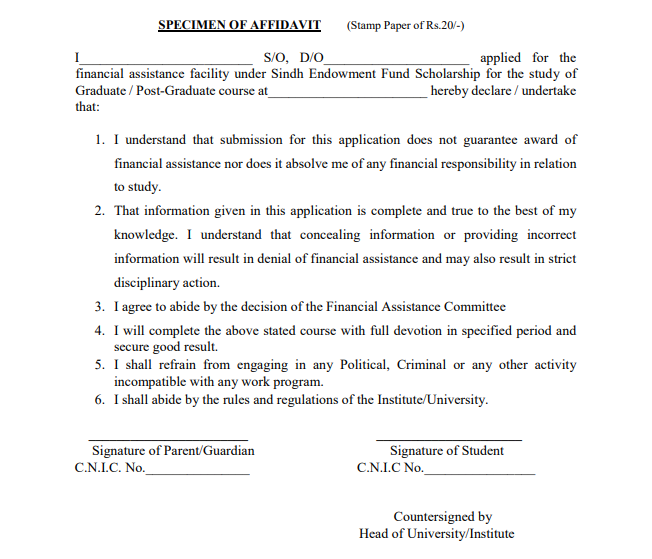 